Г лаве администрации МР 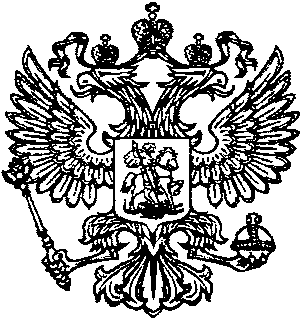 «Тляратинский район»   Раджабову Р.Г.Для опубликования на официальном сайте администрации МР «Тляратинский район» в рубрике «Прокуратура разъясняет» направляется статья.С 24.04.2019 ужесточена ответственность лиц, скрывшихся с места совершения дорожно-транспортного происшествия. Вступили в силу изменения, внесенные федеральными законами от 23.04.2019 № 64-ФЗ и № 65-ФЗ в части 2, 4, 6 статьи 264 Уголовного кодекса Российской Федерации и статью 12.27 Кодекса Российской Федерации об административных правонарушениях.Теперь статьей 264 Уголовного кодекса Российской Федерации предусмотрена уголовная ответственность за оставление лицом, нарушившим правила дорожного движения и эксплуатации транспортных средств и оставившим место его совершения, если указанное нарушение повлекло по неосторожности причинение тяжкого вреда здоровью человека, смерть человека, смерть двух и более лиц.Так, в случае если водитель уедет с места аварии, в которой есть серьезно пострадавшие, то ему будет грозить до четырех лет колонии. В случае если водитель скроется с места происшествия, в котором погиб один человек, то срок наказания составит от двух до семи лет лишения свободы. Если дорожно-транспортное происшествие унесет жизни двух и более человек, то уехавшего нарушителя отправят в колонию на срок от четырех до девяти лет.В связи с этим в диспозицию части 2 статьи 12.27 Кодекса Российской Федерации об административных правонарушениях, устанавливающую ответственность водителя за оставление места дорожно-транспортного происшествия, участником которого он являлся, внесены корреспондирующие изменения. Административная ответственность теперь будет наступать при отсутствии признаков уголовно наказуемого деяния.Прокурор района                                                                                     О.Р. Рамазанов